Приложение 3.11Охват студентов вуза в реализации программы комплекса ГТО (% от общего числа студентов):- менее 50 = 15 баллов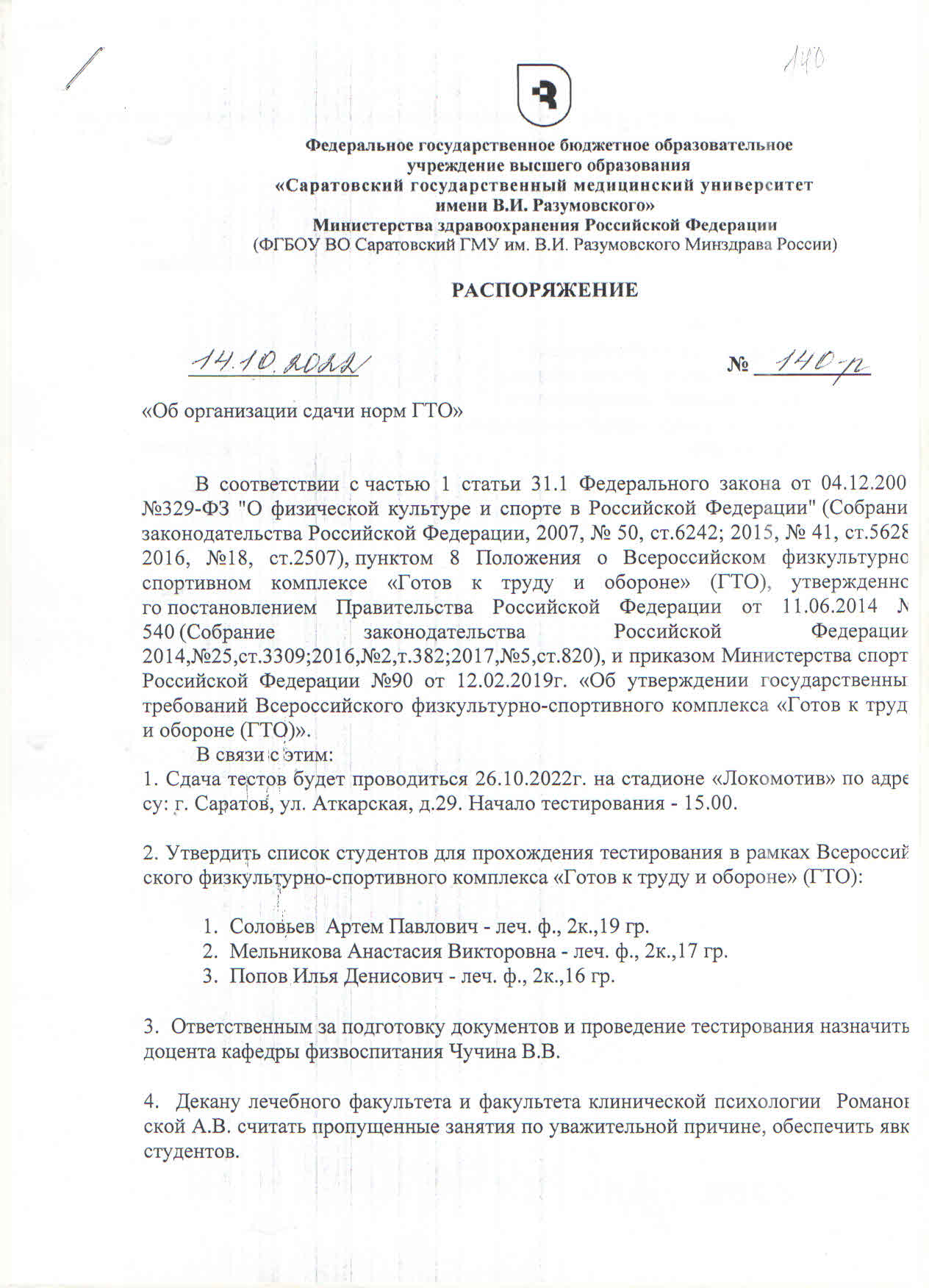 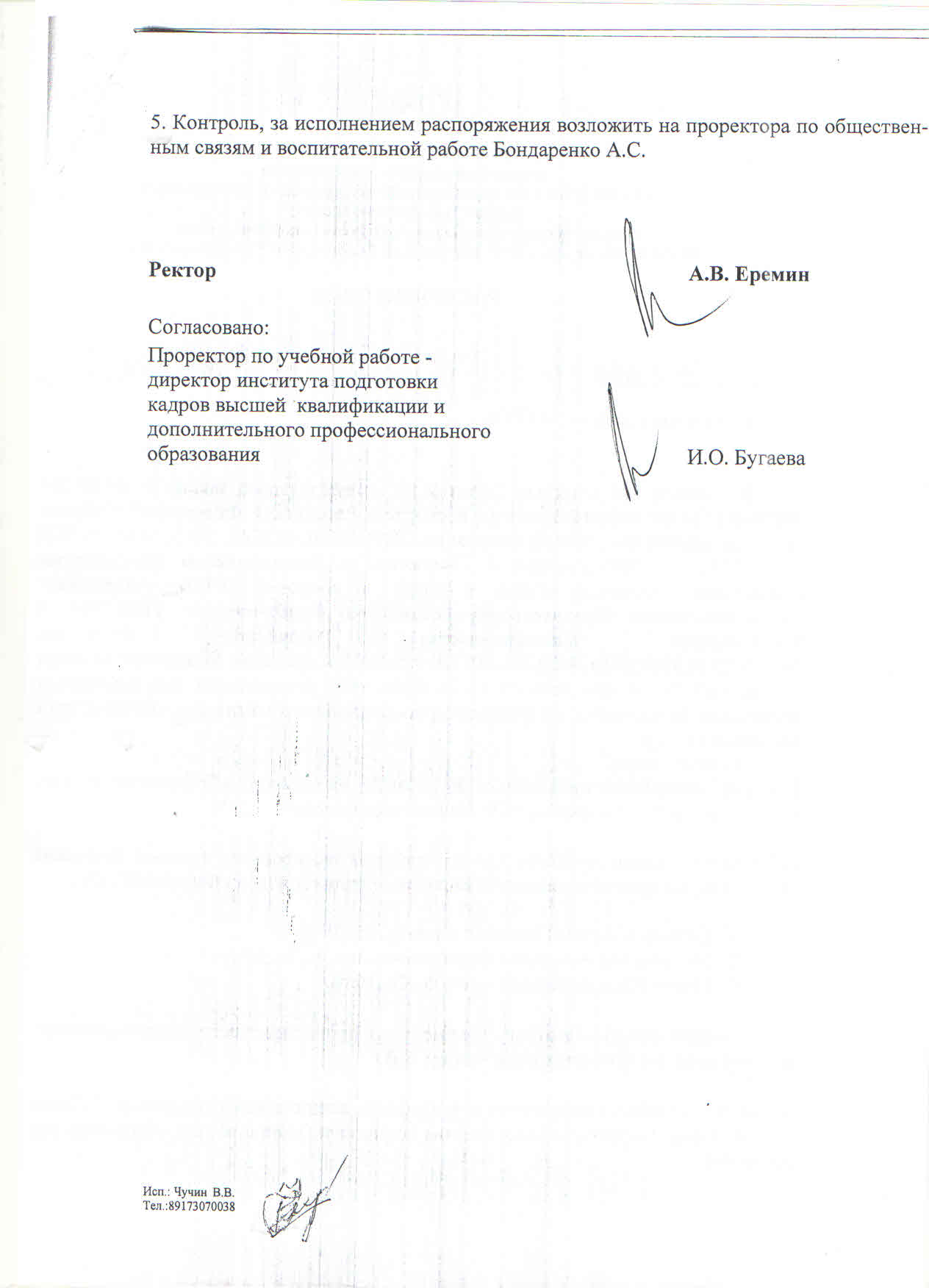 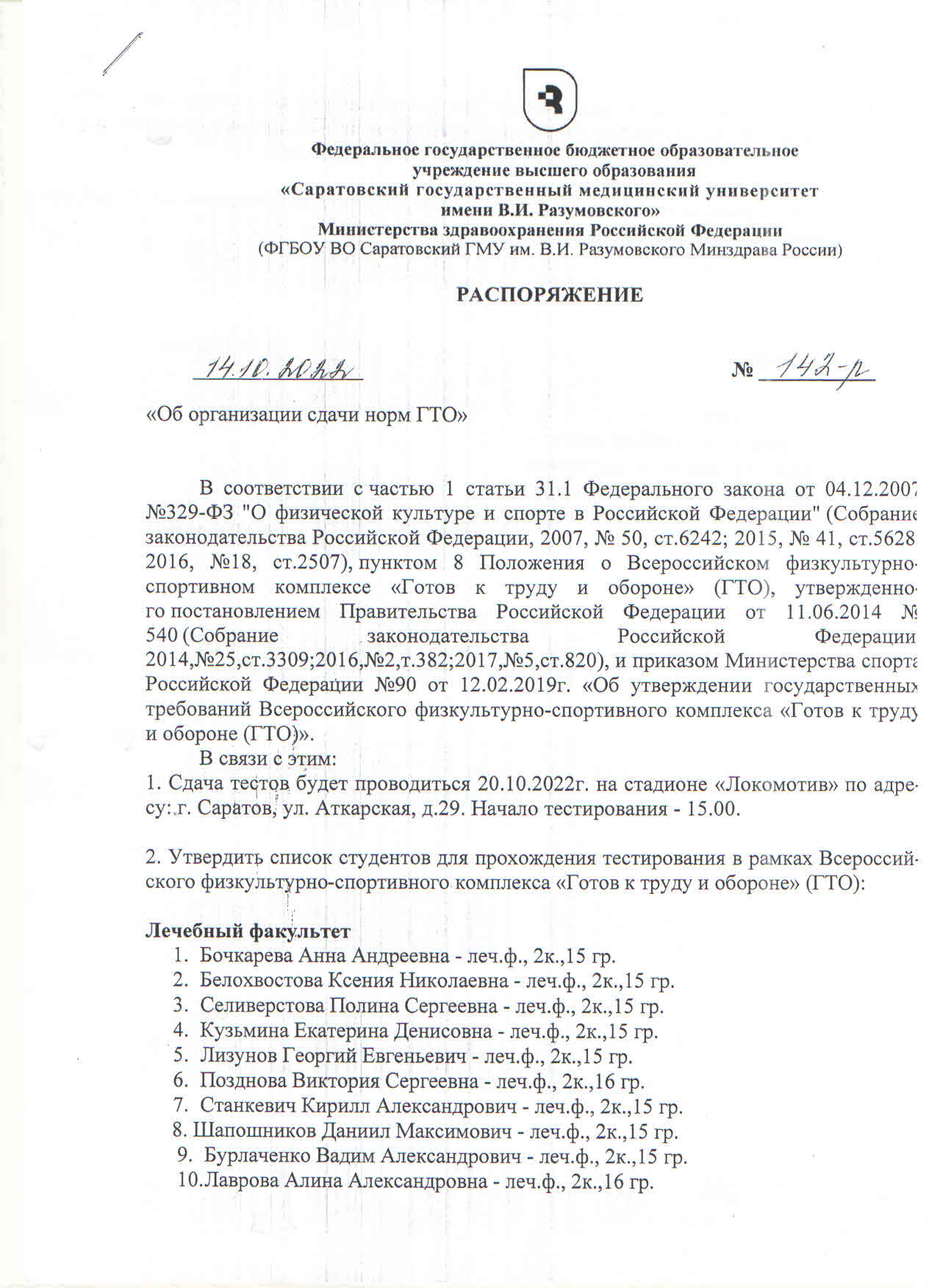 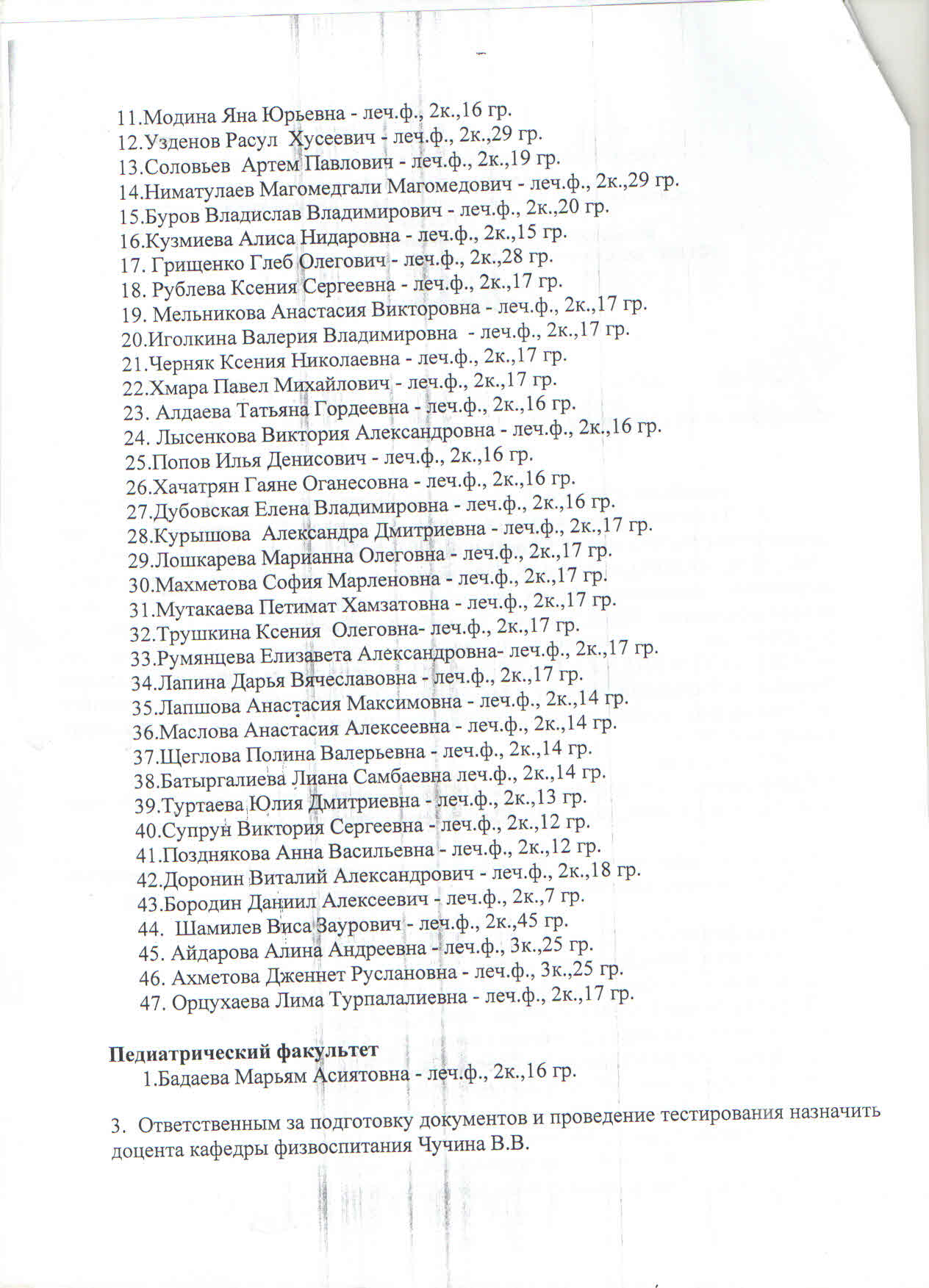 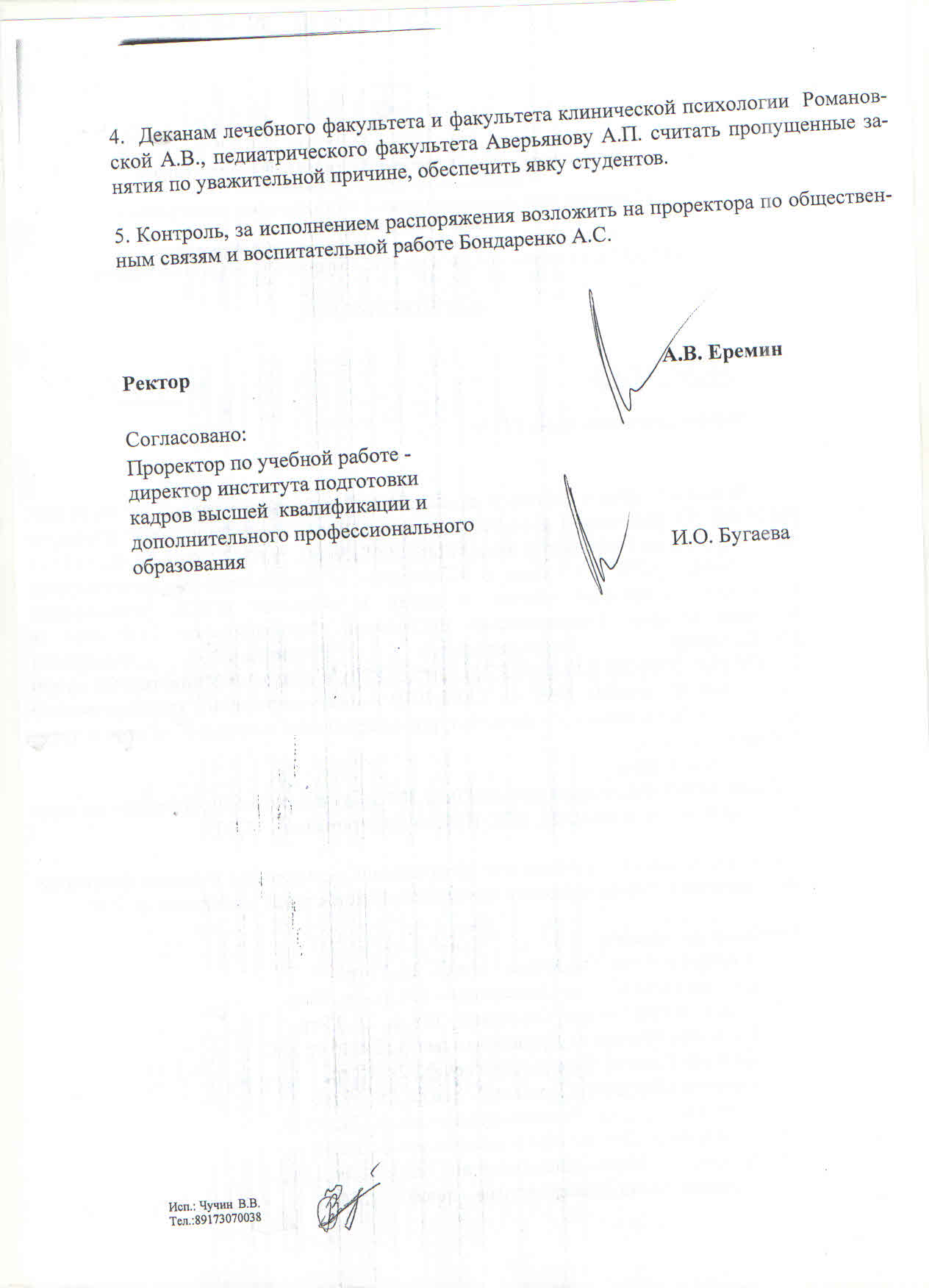 